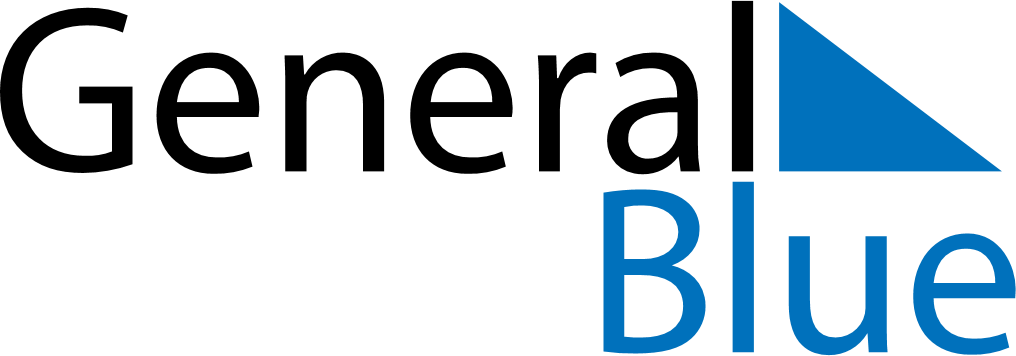 April 2023April 2023April 2023April 2023TanzaniaTanzaniaTanzaniaSundayMondayTuesdayWednesdayThursdayFridayFridaySaturday123456778Karume Day
Good FridayKarume Day
Good Friday910111213141415Easter SundayEaster Monday1617181920212122End of Ramadan (Eid al-Fitr)End of Ramadan (Eid al-Fitr)2324252627282829Union Day30